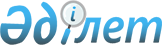 Об отзыве из Мажилиса Парламента Республики Казахстан проекта Закона Республики Казахстан "О введении в действие Закона Республики Казахстан "О железнодорожном транспорте"Постановление Правительства Республики Казахстан от 3 июля 2001 года N 910

      Правительство Республики Казахстан постановляет: 

      1. Отозвать находящийся в Мажилисе Парламента Республики Казахстан проект Закона Республики Казахстан  P001726_  "О введении в действие Закона Республики Казахстан "О железнодорожном транспорте", внесенный постановлением Правительства Республики Казахстан от 17 ноября 2000 года N 1726.     2. Настоящее постановление вступает в силу со дня подписания.     Премьер-Министр     Республики Казахстан     (Специалисты: Мартина Н.А.,                   Пучкова О.Я.)
					© 2012. РГП на ПХВ «Институт законодательства и правовой информации Республики Казахстан» Министерства юстиции Республики Казахстан
				